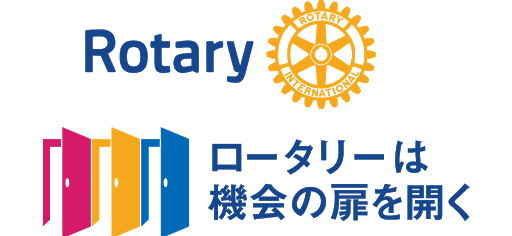 令和　3年　3月　16日　2020～2021 年度　第3347回会員数　　108　名　　出席者数　　63　名　　出席率　58　％■ 会長挨拶（善林隆充 会長）一都三県の緊急事態宣言が解除の動き。一方、栃木県を始め世界で鳥インフルエンザが発生しています。地区へ一人2000円の寄付を検討中です。ご理解の程宜しくお願い致します。■ビジター紹介（八下田達也 親睦活動委員会委員）　・金 克彦　様（一般社団法人栃木県プロモーション協会代表理事）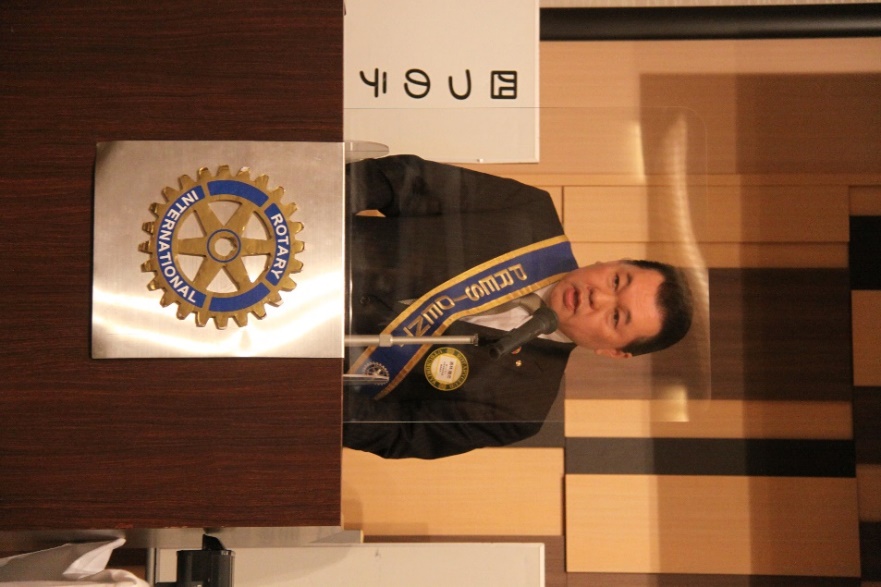 　・黒川 真澄　様（㈱ハイクオリティ　衛生事業部）■100年委員会報告（伊原修　委員長）市内中学校への出張講座（18日 @宮ノ原中学校）を実施致します。■ニコニコボックス委員会報告（高橋学 委員）会員の本人誕生祝・配偶者誕生祝・結婚記念日祝・快出席祝の報告■卓話者紹介（黒崎めぐみ プログラム委員長）一般社団法人栃木県プロモーション協会代表理事（共同代表）／㈲キング商会常務取締役／㈱ハイクオリティ代表取締役社長　　金 克彦　様【卓話：カードゲームを使ったSDGsの推進について】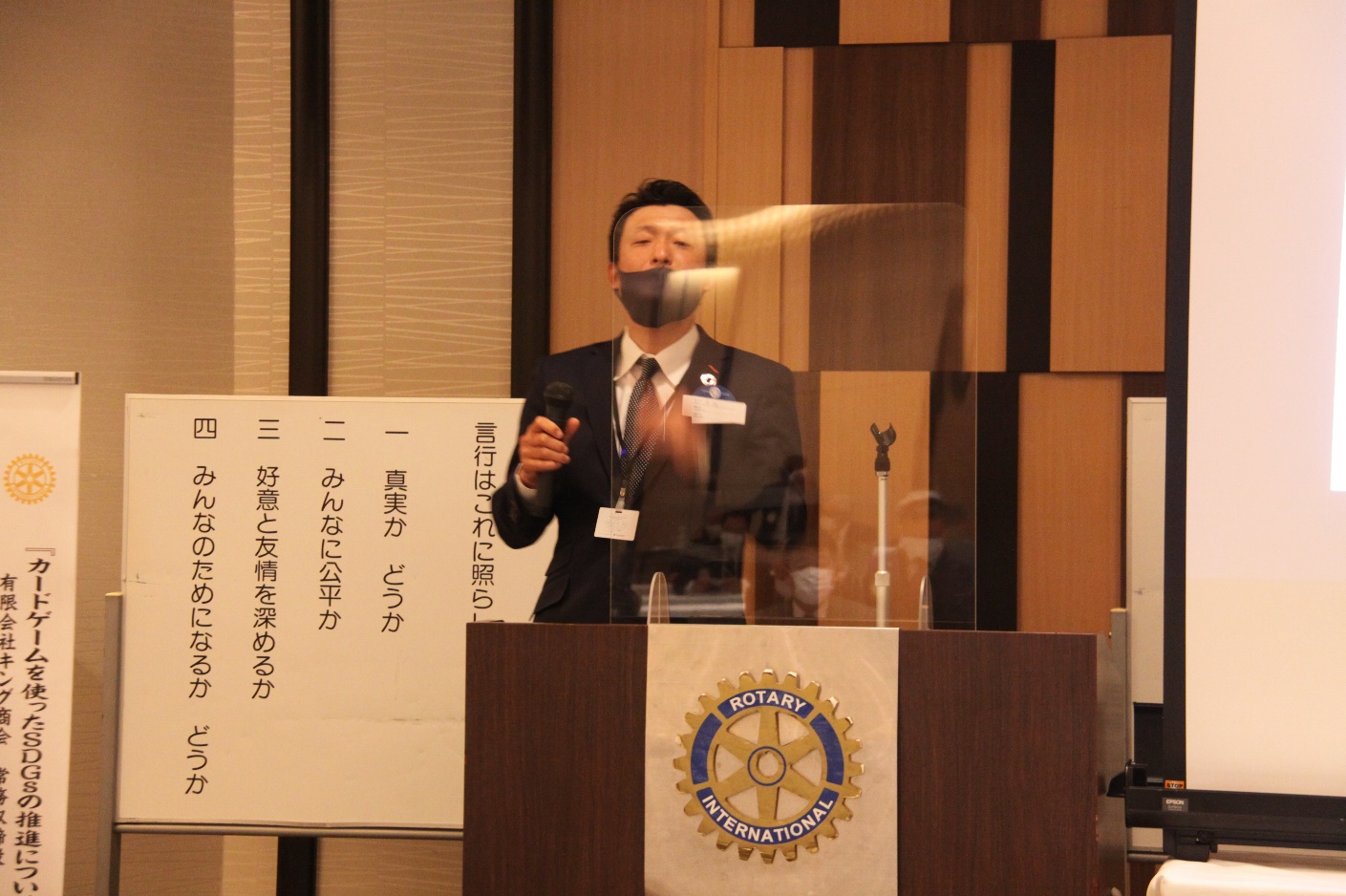 				●自己紹介　　　　　			　　宇都宮市のご出身				●宇都宮市／企業におけるＳＤＧｓ	　			　・2019年SDGs未来都市の宣言				　・具体的な取り組み内容の選定、社会における貢献意識　	　			●ＳＤＧｓカードゲーム				　・アクションカードゲーム✕（クロス）を金沢工業大学の学生				　　を中心に開発。課題に対してリソースカードを駆使して時間内のクリアを目指す。・応用でオリジナルカードを作成することでより自分事として見ることができるようになり、日頃の業務改善や新発想に繋がる。（編集　会報委員会：平出 宣幸　会員）